               МКУК «Тайтурский КСК» Библиотека д. Буреть                             Ежегодно 3 сентября в России отмечается День солидарности в борьбе с терроризмом. Эта памятная дата России была установлена в 2005 году Федеральным законом «О днях воинской славы России» и связана с трагическими событиями в городе Беслане.Цели данного мероприятия:Вспомнить события сентября 2004 года в школе №1 города Беслана; Воспитывать уважение к памяти погибших; Вызвать осуждение к действиям террористов.Также 2 сентября в д. Буреть, была проведена акция. Работники культуры Коломиец В.В. и Верхотурова А.В. подготовили и провели акцию «Мы против террора!», посвящённую Дню солидарности в борьбе с терроризмом и памяти жертв терактов.В связи с сложившейся ситуацией, акция прошла в соцсетях «Одноклассники», Вайбер «Вести Буреть», «Библиотека Буреть». Так же были розданы листовки и проведена беседа о событиях 2004 года.Никто не остался равнодушным к страшной беде, которая 1 сентября 2004 года потрясла нашу страну.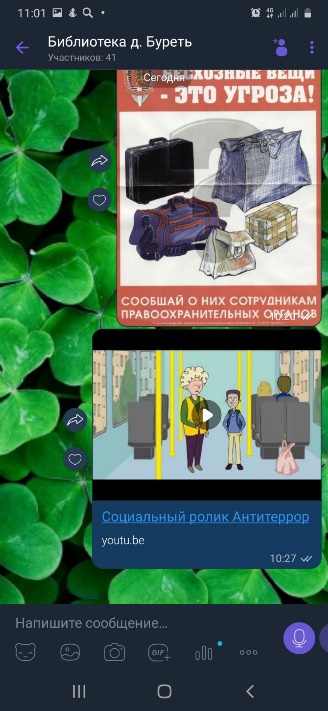 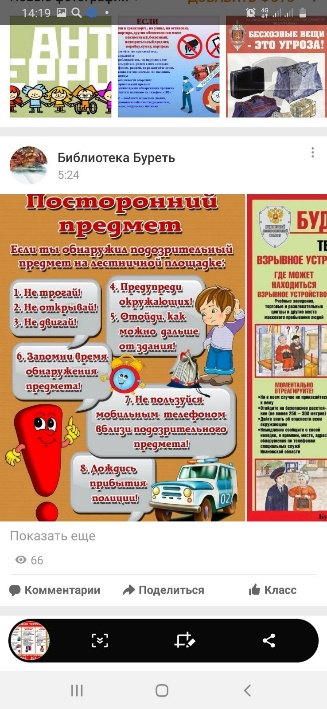 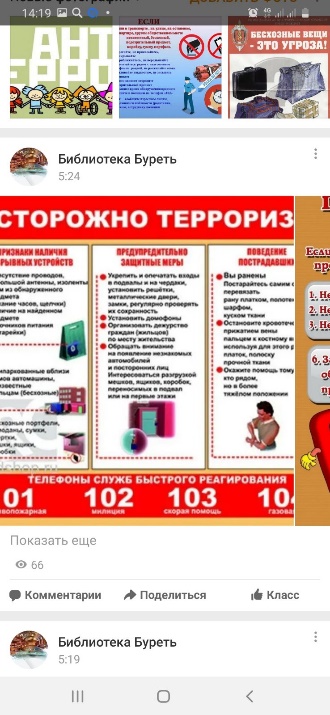 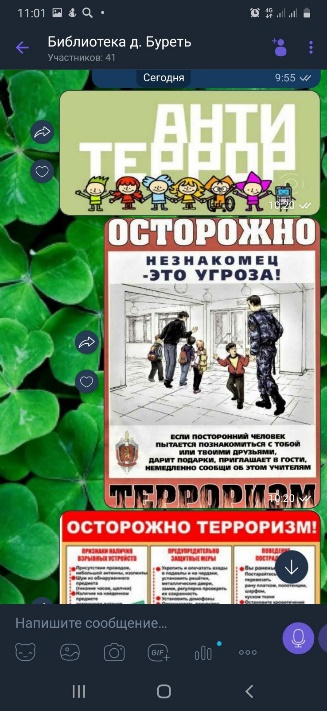 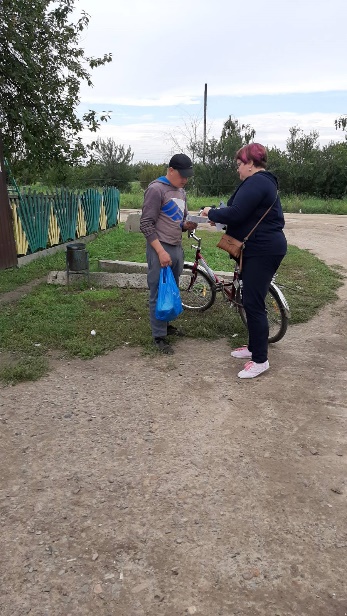 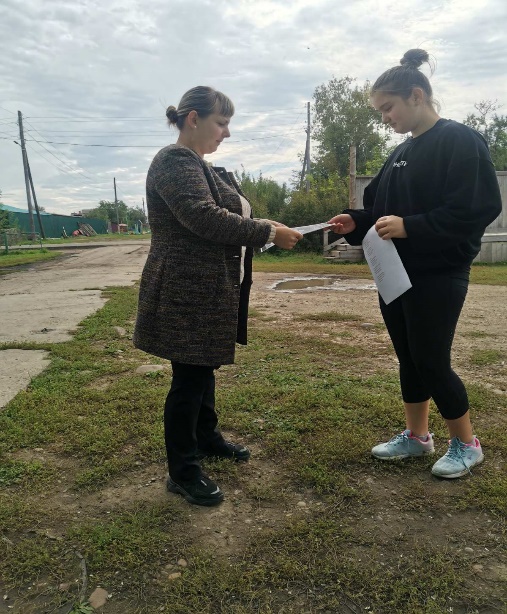 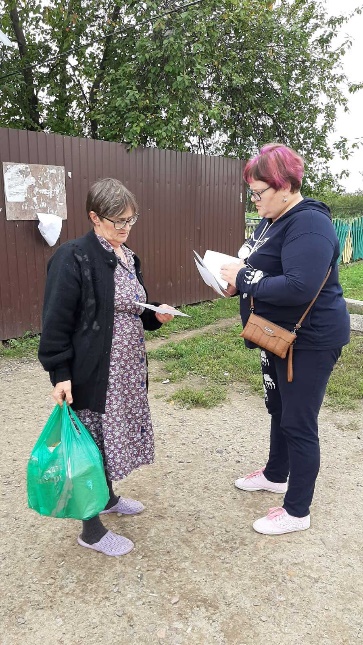 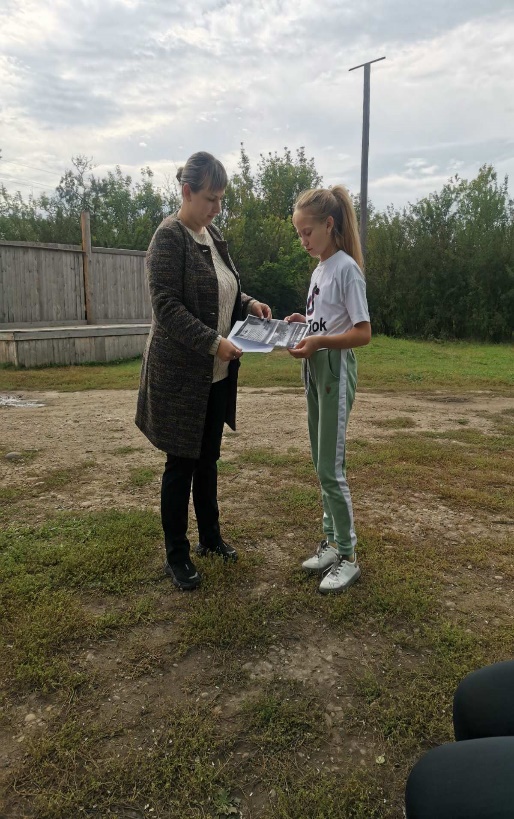 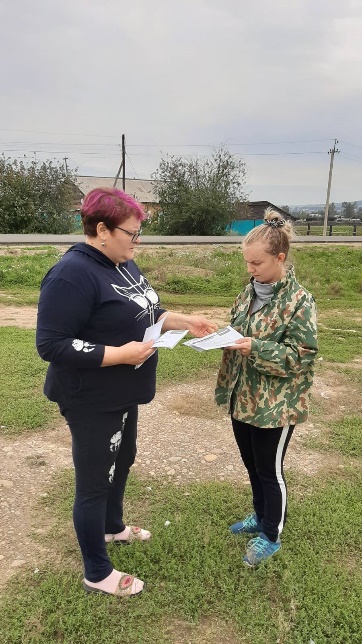 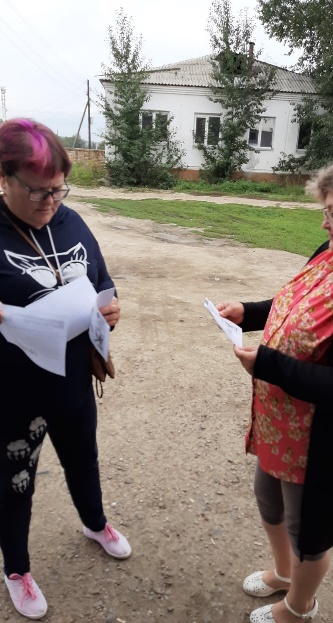 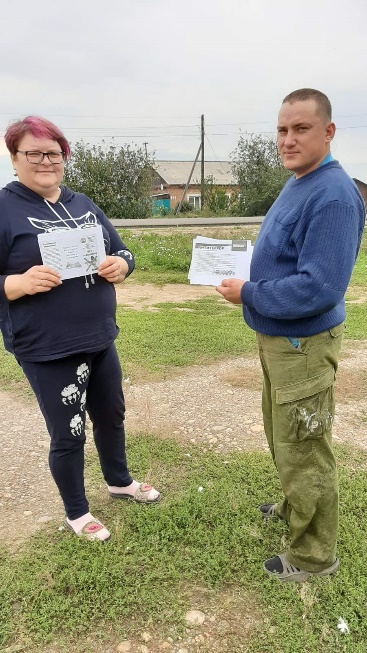 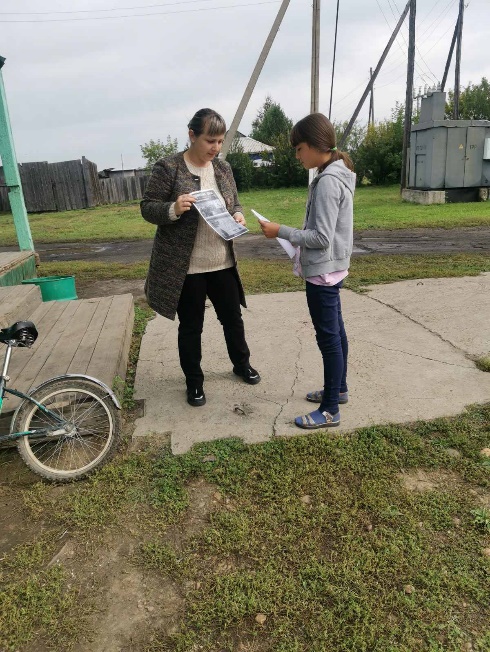                                Библиотекарь д. Буреть Коломиец В.В.